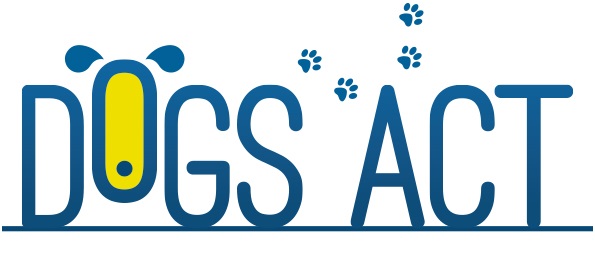 Agility, Jumping and Games TrialAgility State Titles23rd & 24th September 2017Entries close :	8th September 2016 Venue: 	ACT CDC Club Grounds, Narrabundah Lane, Symonston Judges:Saturday 23rd SeptemberMrs Tenielle Thwaites (NSW)	AD, ADX, ADM, ADO, SDM, SDX, SD Mr Jody Brown (QLD)	JDO, JDM, JDX, JD, SPD, SPDX, SPDMSunday 24th September STATE TITLESMrs Tenielle Thwaites (NSW)	ACT Jumping Dog of the Year Final	JDO, JDM, JDX, JD, GDXMr Jody Brown (QLD)	ACT Agility Dog of the Year Final	AD, ADX, ADM, ADO, GDM, GDCommences: 	9.00am Saturday 23rd   		8:30am Sunday 24th  Entry Fees: 	$10.00 per entry 		Entry to Agility & Jumping Dog Of The Year are by invitation and at no charge. 		Rules can be viewed on Dogs ACT website & ACT Agility Facebook page.Catalogues: 	$10.00 (covers both days) or free digitally via ACT Agility Facebook page or ACT_Agility Yahoo group no sooner than 3 days before the trial Entries 		via E Performance (preferred) or with Agility Trial Manager, 18 Euroka Street, 		Narrabundah, ACT 2604 Contact: 	Ph: 0405 345 237 no calls after 9.00pm. Email gundogz@tpg.com.au  Prizes 		Cash & ribbon for 1st place, prize & ribbon for 2nd & 3rd place.  	Prize & Sash for winners of Agility Dog Of The Year and Jumping Dog Of The YearNot For Competition entries will be accepted in accordance with Dogs ACT Regulations.